Name: ________________________________________  Date: _________________Who was Mary Seacole?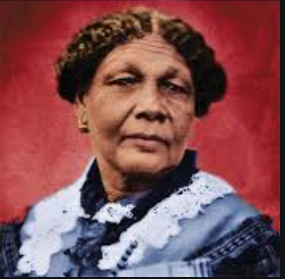 